Sabbir Professional SynopsysA result oriented and self-motivated professional with 5.5 years of experience in Banking Operation of mortgage process (For an Australian Bank) and HRO Payroll. I am proactive and systematic to avoid customers escalations/issues and promptly resolving and appropriately channelizing any escalations. My strength lies in delivering organizational expectations with my dedication, skills and knowledge while working along with the employees as a team.ObjectiveTo be associated with an organization that provides a good learning environment, growth opportunities and stimulates competitiveness in a professional set up.Professional ExperienceWorked with Infosys BPO Ltd. Jaipur, since April 2010 to Oct 2015                                                 Designation: Senior Process Associate Achievements at InfosysRewarded 6 times for Team SPOT AwardRewarded Team Extra Miler AwardRewarded Star Performer Award for the quarter Jan 2014-March 2014 by onshore teamRewarded Achiever Award for the quarter Oct 2014- Dec 2014 by onshore teamLed the winning team of Mad Adz at DC levelSuccessfully completed all the loan applications within SLA during loan campaigns in AustraliaManaged the team and work in the absence of Team Lead Roles and Responsibilities Handled At InfosysTo comply with all the Company policies and proceduresProvide sincere, friendly and energetic customer serviceProcess Management: Monitoring the overall functioning of processes – (a) assign the received work to team members and manage the work flow, (b) regular staff rotation for work and other task,  (c) Follow up with the customer/broker for the outstanding requirements/documents of the loan (d) verify loan documents and audit the file to guide each loan from preapproval to closing, (e) identify business improvement areas and implementing adequate measures to maximize customer satisfaction levelTraining of new hires & identifying training requirements of existing staffRecord staff vacations, staff breaks, overtime assignment and arranging back-up for absent employees.Handle all internal & external customers’ query and provide appropriate solution                     Coordinate with clients through conference calls & emails to keep up with latest updates and improvementsProvide support to team members and onshore team by ensuring the timely, judicious and accurate processing of loan applicationsBuild relationships among both stake holder (internal and external) that lead to improved communication and productivity Being proactive and systematic to avoid client escalations / issues and promptly resolving and/or appropriately channelizing any escalationsMonitor employees production & performance record and preparing required document on daily, weekly and monthly basisEnsure all administrative records has been completed and maintained accurateInitiatives at InfosysFun SPOC of the engagementConduct Process Knowledge Test on regular basisOrganize Team Outings & Get TogetherPrepare and cascade mailers for internal communication to keep employees updatedPrepare & publish engagement magazine PROFESSIONAL QUALIFICATIONMBA (Marketing) from M.S. Ramaiah Management Institute, Bangalore (Affiliated to Madurai Kamaraj University, Madurai) in the years 2007-09.A Commerce Graduate from G.H.S.  Govt. College Sujangarah, Rajasthan (Affiliated to Bikaner University, Bikaner) in the years 2003-2006KEY SKILLS & strengthsAnalytical , Creative and Idea GenerationGood at people management and team building aspectsDemonstrating comprehensive product/service knowledge including features and benefits/outcomesBuilding Customer RelationshipTime ManagementTraining & Certification at InfosysMile-Stone 3.0Certified Transaction MonitorHRO Advance Australia Payroll Certification by Harvard Business Publishing (Harvard Manage Mentor collaboration with Infosys) on following topics – Customer Focus, Team Leadership, Innovation and Creativity, Writing SkillsCOMPUTER PROFICIENCY   MS-OFFICEInternetPERSONAL INFORMATION Date of birth              : 16th Oct 1984Languages known     : English, HindiMarital Status            : MarriedHobbies                       : Watching cricket, Playing chess, Helping to others                                                                                                                                                                                                                       Job Seeker First Name / CV No: 1720302Click to send CV No & get contact details of candidate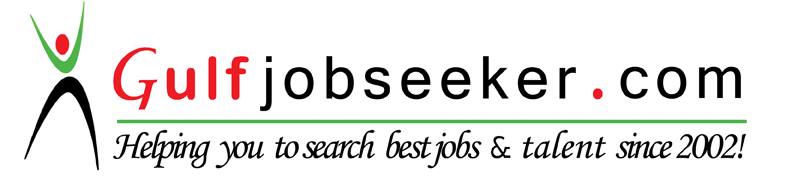 